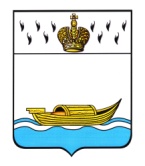 ДУМА ВЫШНЕВОЛОЦКОГО ГОРОДСКОГО ОКРУГАРЕШЕНИЕот 16.10.2019 				 № 42О составе постоянных комиссияхДумы Вышневолоцкого городского округаРуководствуясь статьей 35.1 Федерального закона от 06.10.2003 № 131-ФЗ «Об общих принципах организации местного самоуправления в Российской Федерации», в соответствии с Регламентом Думы Вышневолоцкого городского округа, утвержденным решением Думы Вышневолоцкого городского округа от 26.09.2019г. № 1, Дума Вышневолоцкого городского округа решила:            1. Утвердить персональный состав постоянных комиссий Думы Вышневолоцкого городского округа (Приложение 1 к решению).           4. Настоящее решение вступает в силу с момента его принятия и подлежит официальному опубликованию.           5. Контроль за выполнением настоящего решения возложить на председателя Думы Вышневолоцкого городского округа Адрова Н.Н.Председатель Думы      Вышневолоцкого городского округа        			                        Н.Н. АдровПерсональный составпостоянных комиссий Думы Вышневолоцкого городского округаПостоянная комиссия по бюджету, финансам, налогам, муниципальной собственности и земельным отношениям:1. Смирнов Вячеслав Михайлович,2. Марковский Сергей Петрович,3. Радайкина Алла Анатольевн,4. Разумов Василий Васильевич,5. Апсите Ирина Васильевна.Постоянная комиссия по вопросам местного самоуправления и законности:1. Меньшиков Олег Анатольевич,2. Лашин Роман Олегович,3. Вишняков Сергей Анатольевич,            4. Сверчкова Светлана Евгеньевна,5. Дьякова Галина Владимировна.Постоянная комиссия по вопросам социально – экономического развития города и ЖКХ:1. Куликов Андрей Александрович,2. Филиппова Екатерина Сергеевна,3. Николаев Александр Иванович,4. Ульянов Вадим Вениаминович,5. Мартиросян Рузанна Аветисовна.Постоянная комиссия по вопросам образования культуры, спорта, туризма и молодежной политики:1. Арсеньев Алексей Владимирович,2. Виноградова Елена Николаевна,3. Фисенко Дмитрий Владимирович,4. Свистова Ирина Анатольевна,5. Максимова Рамиля Раисовна.Председатель Думы Вышневолоцкого городского округа                   			          Н.Н. АдровПриложение 1                                                                                                                                    к решению Думы Вышневолоцкого городского округа                                                                                                                                        от 16.10.2019 № 42